Task 1Task 2Task 3Task 4Developing Task Answers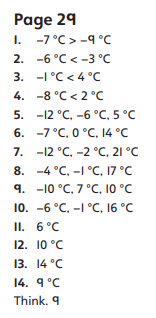 Practice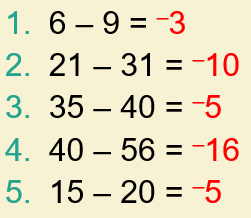 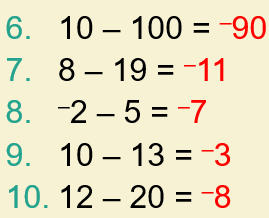 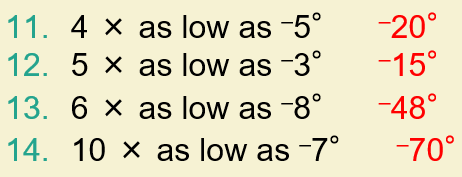 Arithmetic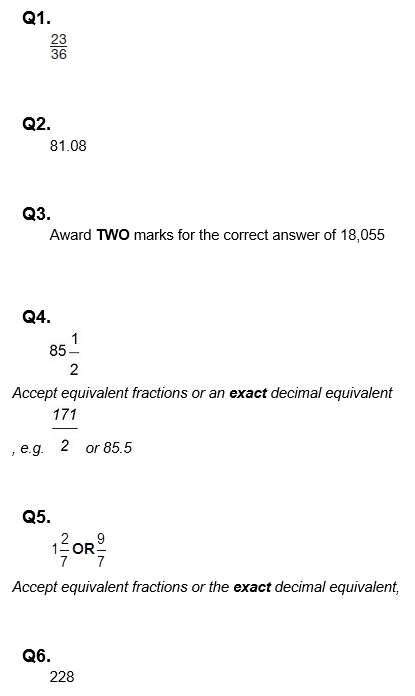 ReasoningExplain your answers.Task 1
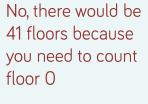 Task 2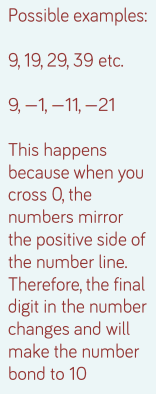 Problem solvingTask 1
(a)     7Do not accept −7 or 7−1(b)     OsloTask 2
18Accept –18